Main Pre-application Form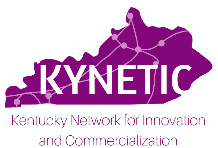 Section 1. PI/Contact PI and project details:Section 2. Non-confidential abstract (maximum of 250 words):Section 3. Project description (2-page limit):Describe the product/idea you are proposing and how it would address an unmet clinical need.Describe the market for this product. What competitive products are currently in use or in development?How your product is unique? Is it patentable or is other intellectual property protection possible?Broadly describe how you intend to use the funds in this cycle and how they will help to advance the product/technology. What critical milestone(s) will be completed?Briefly describe how the PI and/or team’s expertise and experience will benefit the project.Section 4. References (maximum of 10) (OPTIONAL):Section 5. Response to previous reviews (if applicable): Maximum of 300 words. If figures and/or tables are included with the written response, this section may not exceed 1 page in total.Section 6. Other support:Active Funding (RELEVANT to this product):If none, check here:Pending Funding (RELEVANT to this product):If none, check here:Previous Funding (RELEVANT to this product):If none, check here:Section 7. Biosketch for PI and/or key personnel (OPTIONAL): Project Title:PI/Contact PI Last Name:PI/Contact PI First Name:PI/Contact PI Institution:PI/Contact PI ORCID ID: